         จดหมายข่าว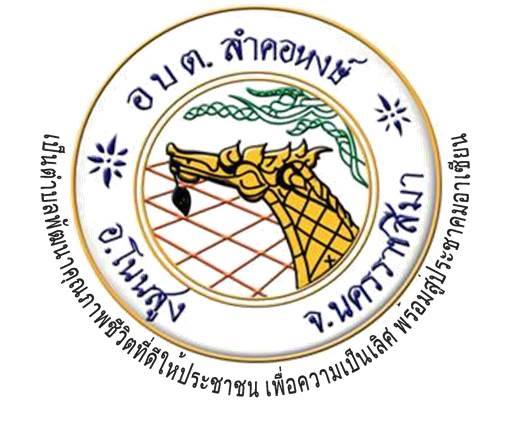   ประจำเดือน สิงหาคม  2563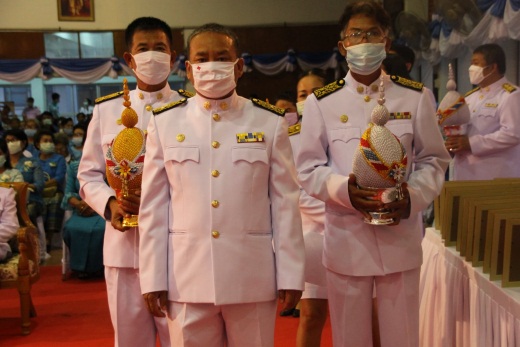 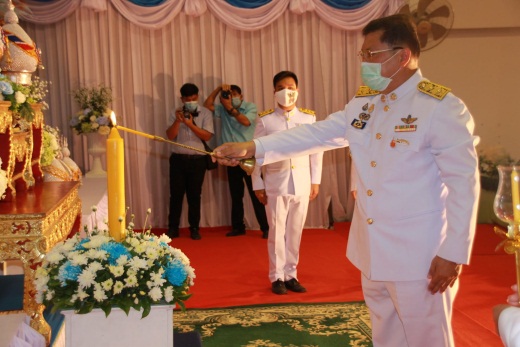 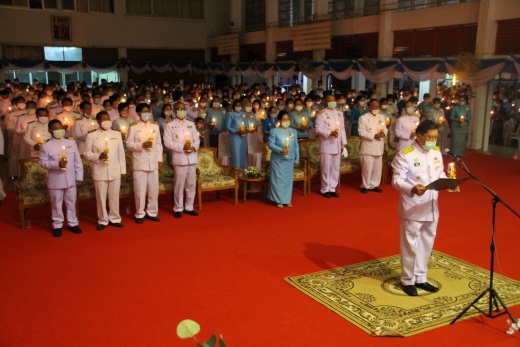 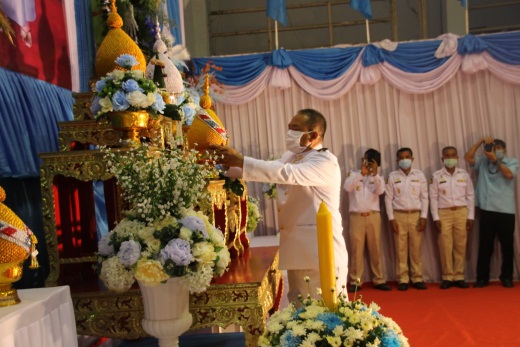 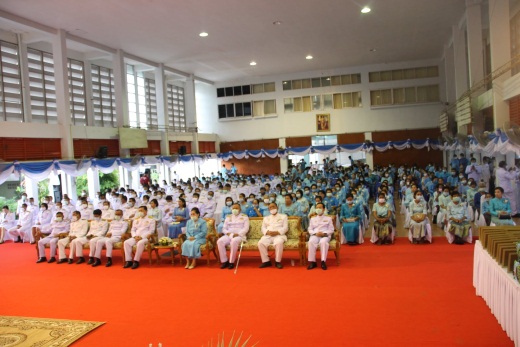 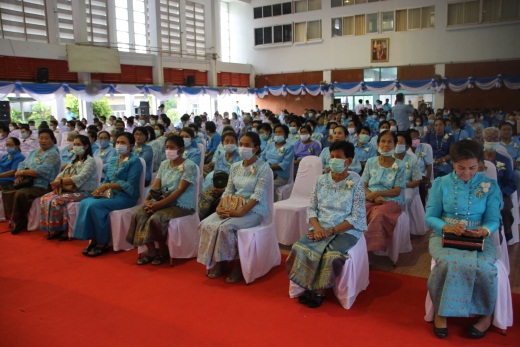 วันที่ 12 สิงหาคม 2563 นายชิตณรงค์ ขอเหนี่ยวกลาง นายกองค์การบริหารส่วนตำบลลำคอหงษ์ พร้อมด้วยคณะผู้บริหาร ร่วมพิธีถวายเครื่องราชสักการะและวางพานพุ่มและพิธีจุดเทียนถวายพระชัยมงคล เนื่องในโอกาสวันเฉลิมพระชนมพรรษา สมเด็จพระนางเจ้าสิริกิติ์ พระบรมราชินีนาถ พระบรมราชชนนีพันปีหลวง 12 สิงหาคม 2563 ณ หอประชุมที่ว่าการอำเภอโนนสูง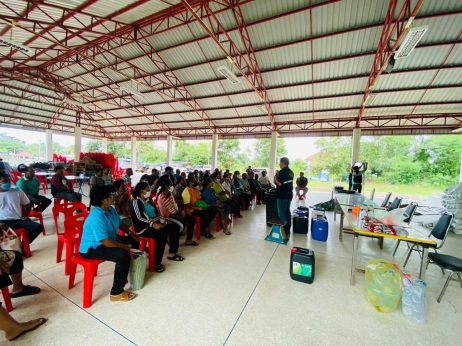 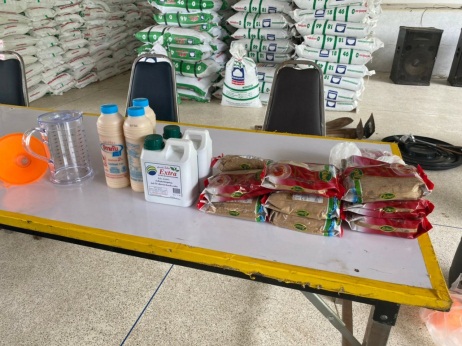 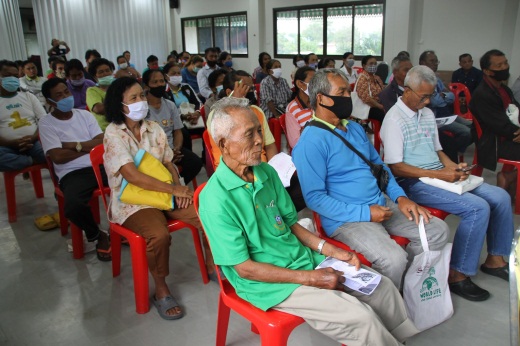 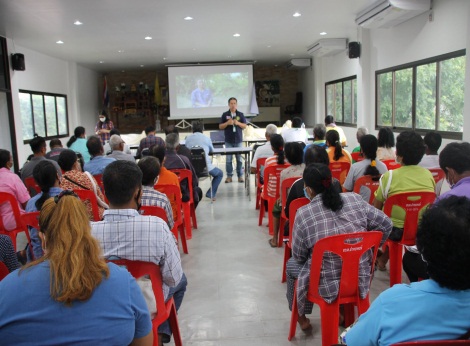 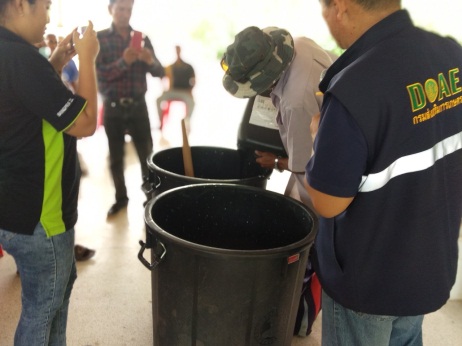 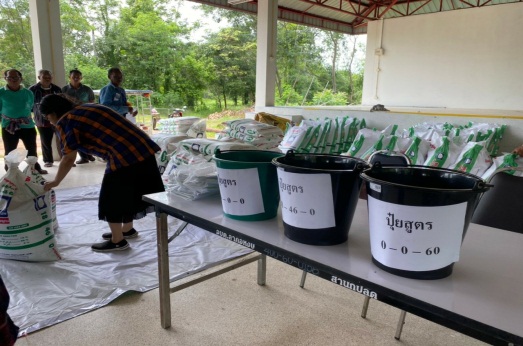 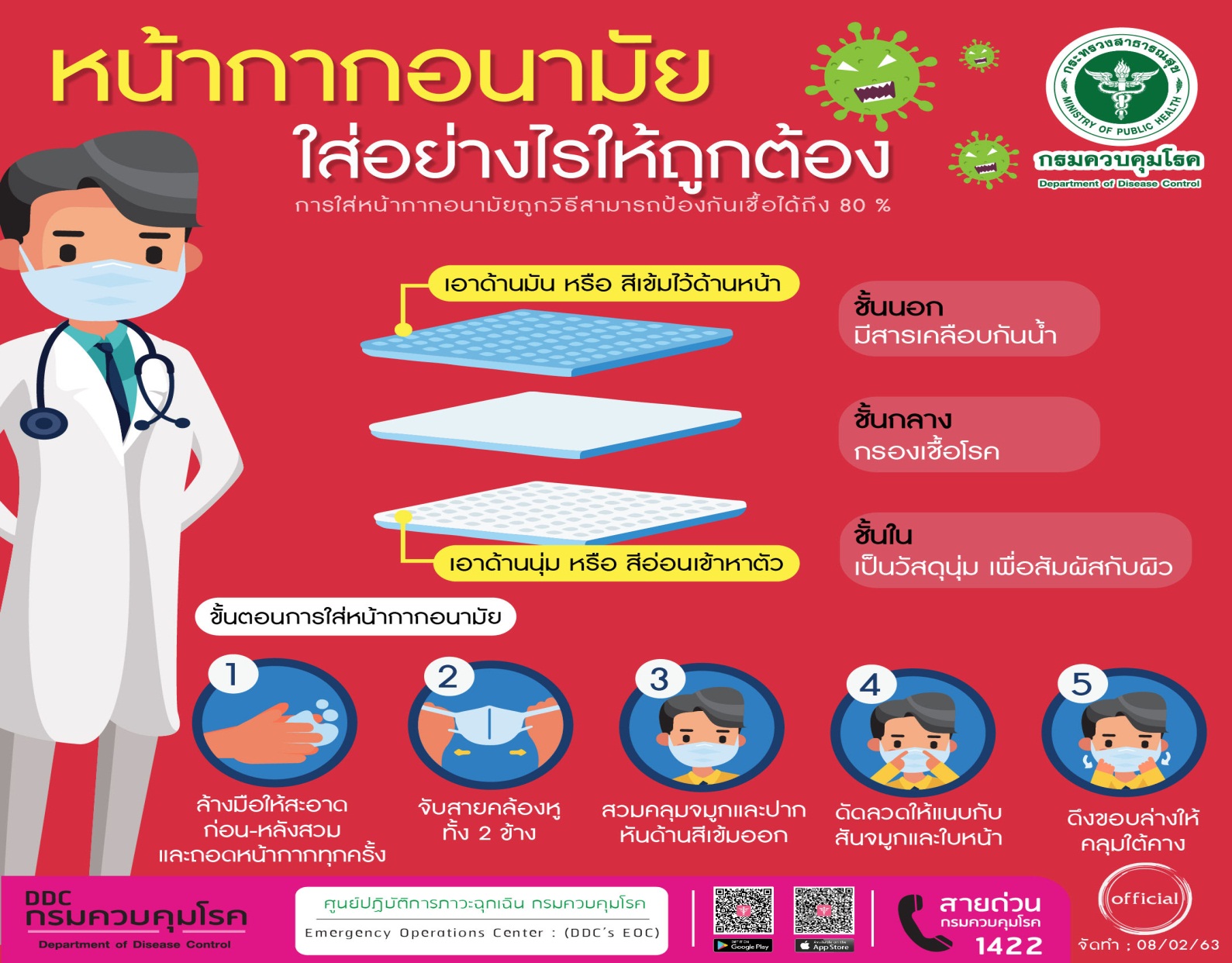   องค์การบริหารส่วนตำบลลำคอหงษ์ ขอความร่วมมือทุกท่าน แจ้งเบาะแส  การทุจริตคอรัปชั่นของบุคลากร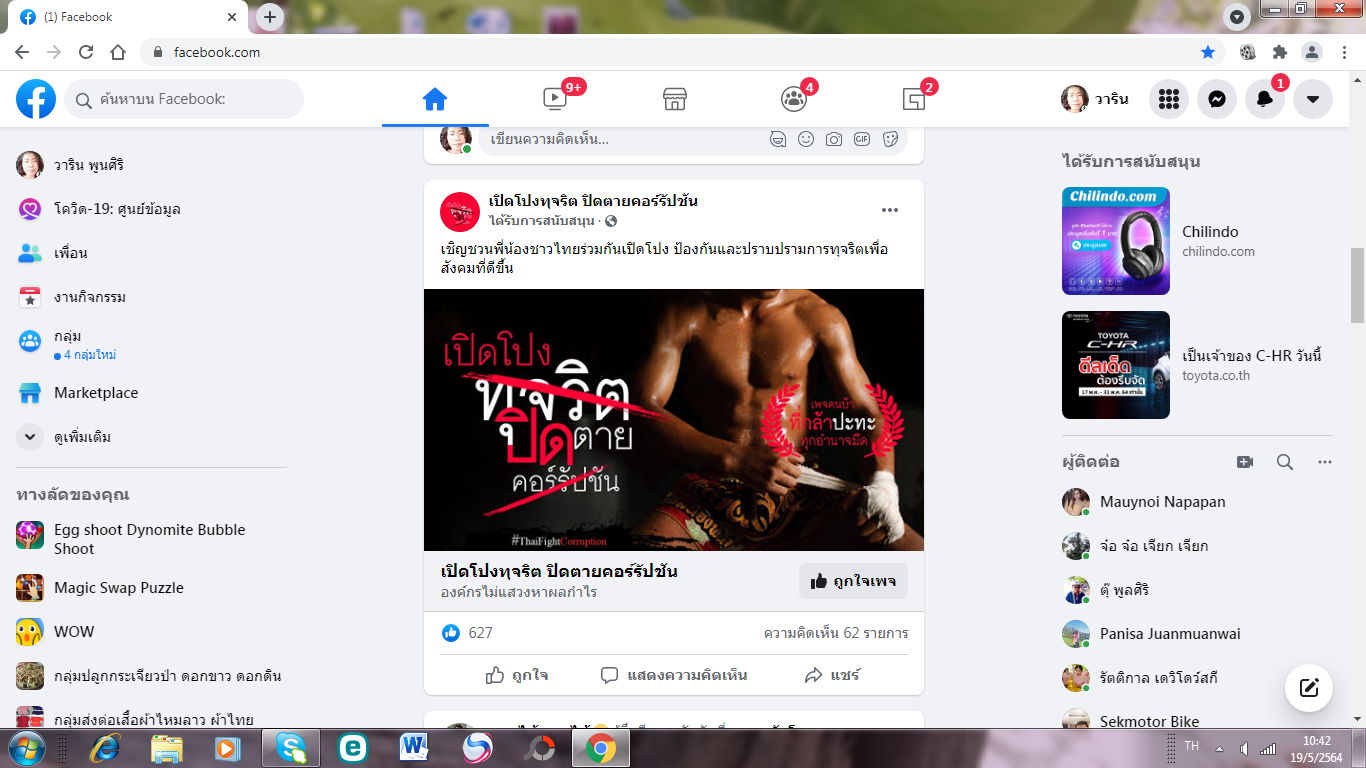 องค์การบริหารส่วนตำบลลำคอหงษ์ โทร.044-756-380 โทรสาร.044-756-184 www.lamkhohong.go.th www.facebook.com/lamkhohong